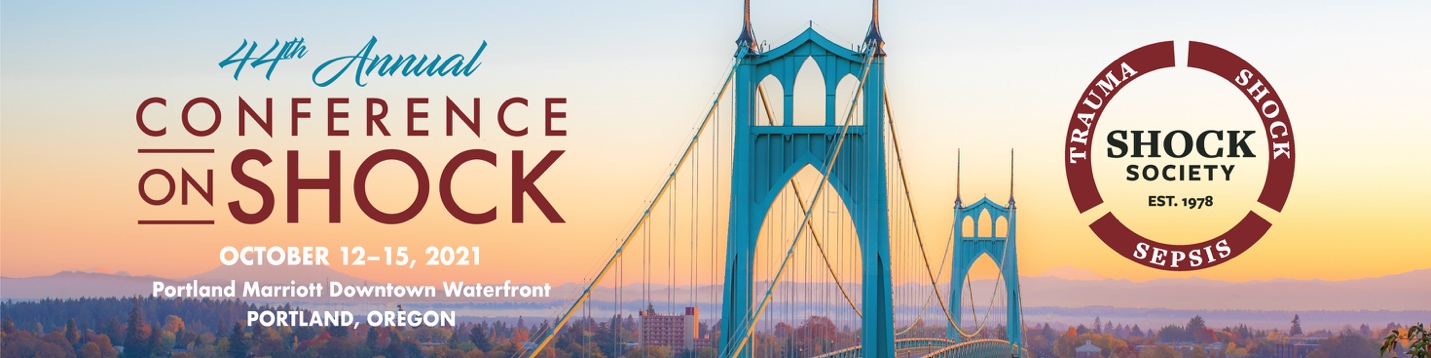 ADVANCE REGISTRATION DEADLINE:  September 9, 2021 Please print and submit this form with payment or register on-line at https://shoso.memberclicks.net/44th-annual-conference 	Mail Form to:  Shock Society, 1300 Piccard Drive, Suite LL-14, Rockville, MD, USA 20850Or email to: shock@shocksociety.org Name__________________________________________________________________Degree:__________________________Institution or Company Affiliation: _________________________________________________________________________Address: _______________________________________________________________________________________________City:_____________________ State:______________Zipcode:________________Country:___________________________Telephone: __________________________________________Fax:________________________________________________Email Address: __________________________________________________________________________________________Please circle your preferred Pronouns:    None		He/Him/His	She/Her/Her’s	They/Them/TheirsPlease circle any Dietary Restrictions: None	    Gluten Free	     Kosher	       Pescatarian	       VegetarianPlease list any food allergies: _____________________________________________________________________________________Registration Fee (payable in U.S. Funds)PAGE 2 – SHOCK SOCIETY 2021 REGISTRATION FORMStatusEarlyPrior toSeptember 9, 2021Advance  September 9 - October 10, 2021OnsiteAt the Meeting or after October 10th□ Member$565$615$665□ Non-Member$810$860$910□ Post Graduate Fellow Member$520$570$620□ Student Member$480$480$550□ Lab Technician Member$550$550$550□ Spouse/Guest            (social events only)$250$250$300Spouse/Guest Name: __________________________________________________________Spouse/Guest Name: __________________________________________________________Spouse/Guest Name: __________________________________________________________Spouse/Guest Name: __________________________________________________________Please select events you are attending below Please select events you are attending below Please select events you are attending below Please select events you are attending below □ Dinner Ticket – October 15th –Scientific Achievement and Service Awards Ceremony□ Dinner Ticket – October 15th –Scientific Achievement and Service Awards Ceremony□ Dinner Ticket – October 15th –Scientific Achievement and Service Awards Ceremony□ Dinner Ticket – October 15th –Scientific Achievement and Service Awards CeremonyAdditional Tickets to PurchaseFee#Tickets□Additional Dinner Tickets – October 15th –Scientific Achievement and Service Awards Ceremony$95